Чек-лист в роддомДокументы:паспортстраховой полисмедицинские справкиобменная картародовой сертификатдоговор (если платные роды)Для себя:сорочка и халатрезиновые тапочкитеплые носкигигиеническая помадабутылка водымобильный телефонзарядка для мобильного и наушникисумка или пакет для городской одеждыодноразовые пеленкиодноразовое нижнее бельеДля малыша:подгузникикрем под подгузник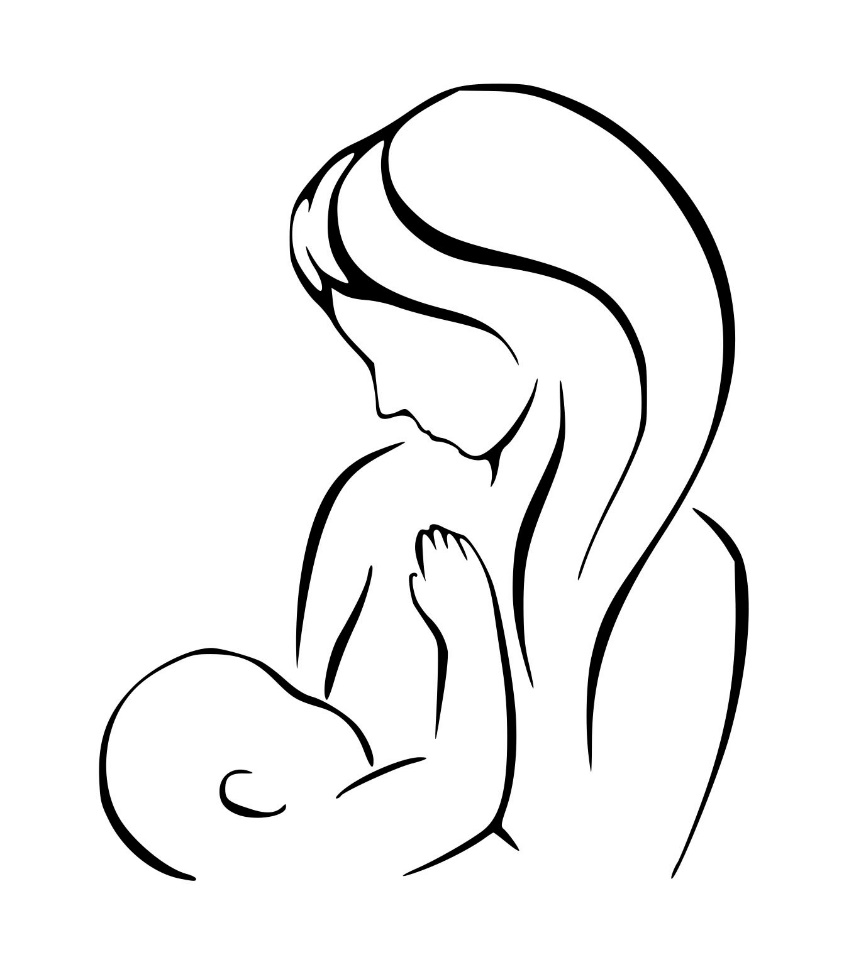 распашонка или бодипара пеленокчепчикносочкиантицарапки